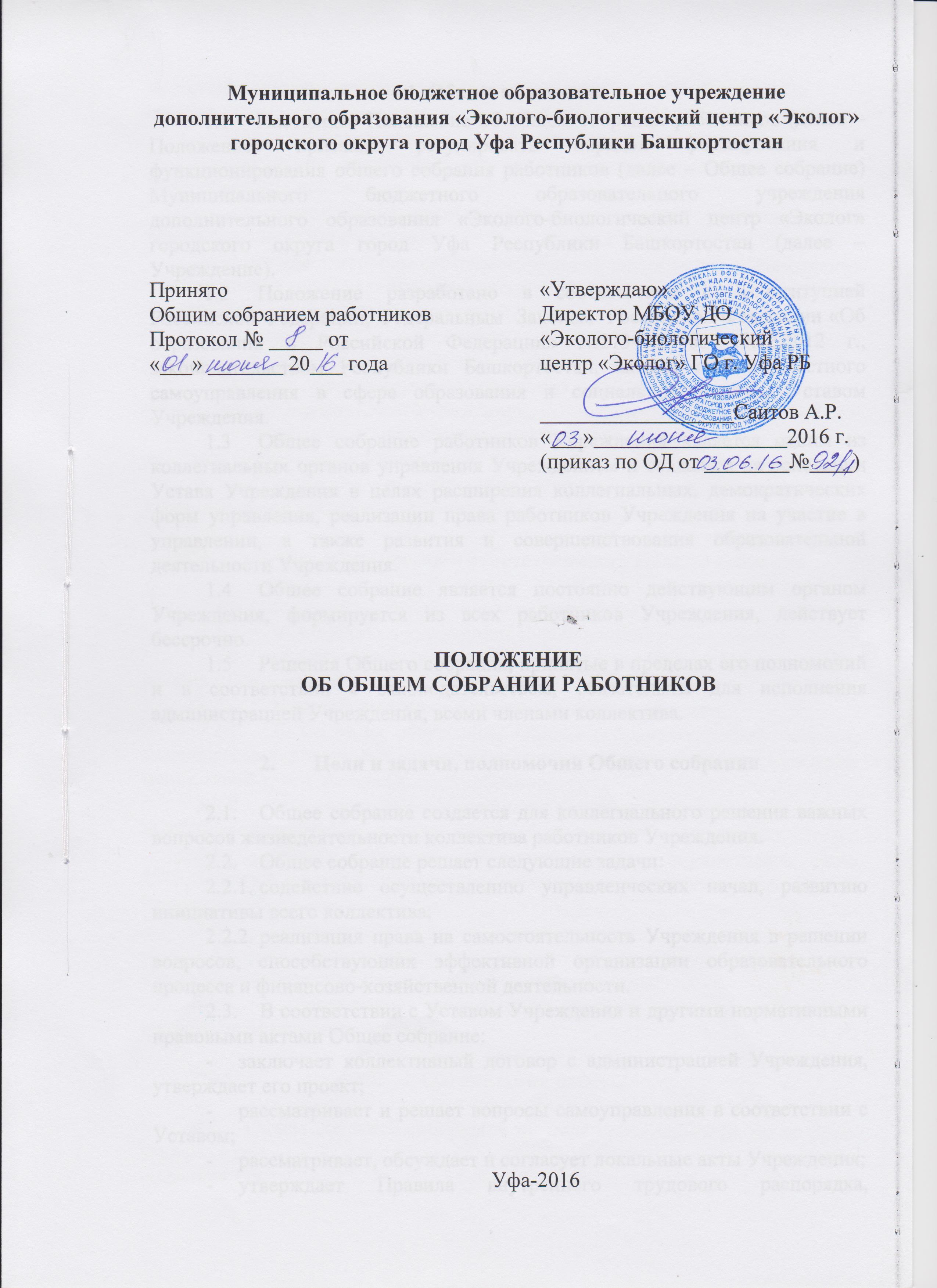 1. Общие положенияНастоящее Положение об общем собрании работников (далее – Положение) призвано регулировать порядок формирования и функционирования общего собрания работников (далее – Общее собрание) Муниципального бюджетного образовательного учреждения дополнительного образования «Эколого-биологический центр «Эколог» городского округа город Уфа Республики Башкортостан (далее – Учреждение).Положение разработано в соответствии с Конституцией Российской Федерации, Федеральным  Законом  Российской Федерации «Об образовании в Российской Федерации» №273-ФЗ от 29.12.2012 г., законодательством Республики Башкортостан, актами органов местного самоуправления в сфере образования и социальной защиты, Уставом Учреждения.Общее собрание работников Учреждения является одним из коллегиальных органов управления Учреждением и создается на основании Устава Учреждения в целях расширения коллегиальных, демократических форм управления, реализации права работников Учреждения на участие в управлении, а также развития и совершенствования образовательной деятельности Учреждения.Общее собрание является постоянно действующим органом Учреждения, формируется из всех работников Учреждения, действует бессрочно.Решения Общего собрания, принятые в пределах его полномочий и в соответствии с законодательством, обязательны для исполнения администрацией Учреждения, всеми членами коллектива.Цели и задачи, полномочия Общего собранияОбщее собрание создается для коллегиального решения важных вопросов жизнедеятельности коллектива работников Учреждения.Общее собрание решает следующие задачи:содействие осуществлению управленческих начал, развитию инициативы всего коллектива;реализация права на самостоятельность Учреждения в решении вопросов, способствующих эффективной организации образовательного процесса и финансово-хозяйственной деятельности.В соответствии с Уставом Учреждения и другими нормативными правовыми актами Общее собрание:-	заключает коллективный договор с администрацией Учреждения, утверждает его проект;-	рассматривает и решает вопросы самоуправления в соответствии с Уставом;-	рассматривает, обсуждает и согласует локальные акты Учреждения;-	утверждает Правила внутреннего трудового распорядка, положения, регламентирующие внутреннюю деятельность Учреждения;-	утверждает основные направления деятельности Учреждения;-	утверждает результаты самообследования Учреждения;-	согласует локальный акт о нормах профессиональной этики педагогических работников;-	разрешает конфликтные ситуации между работниками и администрацией Учреждения;-	обсуждает вопросы состояния трудовой дисциплины в Учреждении и мероприятия по ее укреплению, рассматривает факты нарушения трудовой дисциплины работниками Учреждения;-	контролирует выполнение Устава Учреждения, вносит предложения по устранению нарушений Устава;-	вносит предложения Учредителю по улучшению финансово-хозяйственной деятельности Учреждения;-	знакомится с итоговыми документами по проверке органами контроля деятельности Учреждения;-	рассматривает и обсуждает вопросы работы с родителями (законными представителями) учащихся, Права, обязанности и ответственность Общего собранияОбщее собрание работников имеет право:участвовать в управлении Учреждением;обращаться с предложениями и заявлениями Учредителю, в органы муниципальной власти, в общественные организации.Каждый участник Общего собрания имеет право:Вынести на обсуждение Общим собранием любого вопроса, касающегося деятельности Учреждения, если его предложение поддержит не менее одной трети членов Общего собрания;при несогласии с решением Общего собрания высказать своё мотивированное мнение, которое должно быть занесено в протокол.Общее собрание работников обязано осуществлять свою деятельность в соответствии с действующим законодательством и настоящим Положением.Общее собрание несет ответственность:за выполнение, выполнение не в полном объеме или невыполнение закрепленных за ним задач и полномочий;за соответствие принимаемых решений законодательству РФ, нормативным правовым актам. Организация работыОбщее собрание собирается по мере необходимости, но не реже двух раз в год.В состав Общего собрания входят все работники Учреждения в соответствии со списочным составом на момент проведения собрания.На заседание Общего собрания могут быть приглашены представители Учредителя, общественных организаций, органов муниципального управления. Лица, приглашенные на собрание, пользуются правом совещательного голоса, могут вносить предложения и заявления, участвовать в обсуждении вопросов, находящихся в их компетенции.На каждом заседании общего собрания из его состава открытым голосованием избирается Председатель и секретарь для ведения протокола Общего собрания, которые выполняют свои обязанности на общественных началах (Приложение 1).Председатель Общего собрания работников:организует деятельность Общего собрания;информирует членов трудового коллектива о предстоящем заседании не менее чем за 15 дней до его проведения;организует подготовку и проведение заседания;определяет повестку дня;контролирует выполнение решений.Секретарь Общего собрания ведет протокол заседания (Приложение 2).В протоколе фиксируются:дата проведения;количественное присутствие (отсутствие) членов трудового коллектива;приглашенные лица (Ф.И.О., должность);повестка дня;ход обсуждения вопросов;предложения, рекомендации и замечания членов Общего собрания и приглашенных лиц;решение.Протоколы подписываются Председателем и секретарем Общего собрания работников.Общее собрание правомочно выносить решения при наличии на заседании не менее 2/3 своего состава. Решения принимаются простым большинством голосов. При равном количестве голосов решающим является голос Председателя общего собрания. Заседания общего собрания оформляются протоколом.Заключительные положения5.1 Настоящее Положение вступает в действие с момента издания директором Учреждения соответствующего приказа.5.2	Изменения и дополнения в настоящее Положение могут быть внесены в связи с изменениями действующего законодательства.5.3	Лица, виновные  в нарушении норм настоящего Положения, несут ответственность в соответствии с действующим законодательством.Приложение 1Протокол №___Общего собрания работников МБОУ ДО «____________________»об избрании Председателя и секретаря Общего собрания работниковг. Уфа                                                                          "___"________ ____ г.    	Дата проведения собрания: "___"________ ____ г.    	Место проведения собрания: ___________________.Форма проведения собрания: совместное присутствие.    	Открытие собрания: _____ часов _____ минут.    	Собрание закрыто: ______ часов _____ минут.Присутствовало ______ человек из ______. Кворум имеется. Общее собрание работников правомочно принимать решения по повестке дня.Повестка дня: 1. Об избрании Председателя и секретаря Общего собрания работников Учреждения.    По вопросу повестки дня слушали ________________________________, который предложил избрать Председателем Общего собрания работников Учреждения _____________________________, секретарем Общего собрания работников Учреждения - ___________________________.По вопросу повестки дня были заданы вопросы:В обсуждении приняли участие:     	По вопросу повестки дня голосовали:    "за" - _______ голосов;    "против" - _________ голосов;    "воздержались" - ___ голосов.    По вопросу повестки дня постановили:На основании п. 4.4. Положения об общем собрании работников МБОУ ДО «_________________» Председателем Общего собрания работников Учреждения избрать _______________________, секретарем Общего собрания Учреждения избрать _______________________.    Председатель собрания: ________________/________________/                                                           (подпись/Ф.И.О.)    Секретарь собрания: ___________________/_______________/                                                           (подпись/Ф.И.О.)                                         М.П.Приложение 2Протокол N ___Общего собрания работников МБОУ ДО «____________________»г. Уфа                                                                          "___"________ ____ г.Дата проведения собрания: "___"________ ____ г.    	Место проведения собрания: ___________________.Форма проведения собрания: совместное присутствие.    	Открытие собрания: _____ часов _____ минут.    	Собрание закрыто: ______ часов _____ минут.Присутствовали:- ______________________________________________;- ______________________________________________;- ______________________________________________.Председатель - _________________________________.Секретарь - ____________________________________.ПОВЕСТКА ДНЯ: ________________________________________________  По вопросу  повестки  дня  о _____________________________________слушали: ________________________________________________.    Были заданы вопросы:    1. ___________________________________________________.    2. ___________________________________________________.    В обсуждении приняли участие: ________________________.Вариант: Вопросов задано не было.По вопросу повестки дня голосовали:"за" - _____ голосов;"против" - _____ голосов;"воздержались" - _____ голосов.По вопросу повестки дня по результатам голосования постановили:______________________________________________________________________________________________________________________________________________________________________________________    Председатель собрания _______________ ______________________                                                       (подпись)           (Ф.И.О.)    Секретарь собрания _______________ ______________________                                                     (подпись)           (Ф.И.О.)